День защитника отечества.23 февраля, наша страна будет отмечать День защитника Отечества, День Рождения Российской армии. Нет в нашей стране семьи, в которой  в этот день не отмечался бы мужской праздник. И нет такого дошкольного учреждения, где не проводились бы торжественные мероприятия в честь этого красного дня календаря. Вот и в рамках  реализации программы воспитания в каждой группе прошли праздничные мероприятия.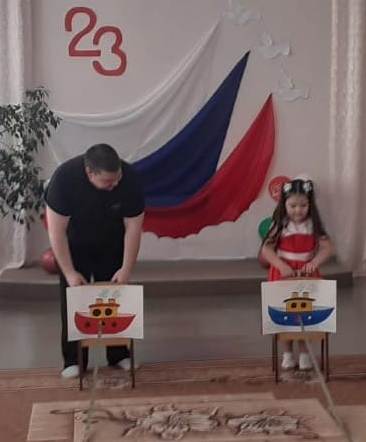 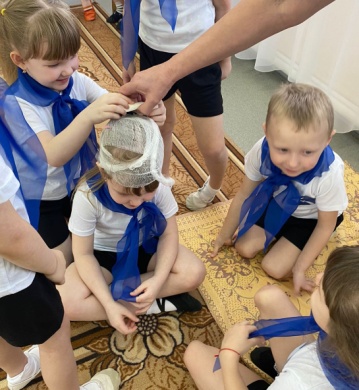 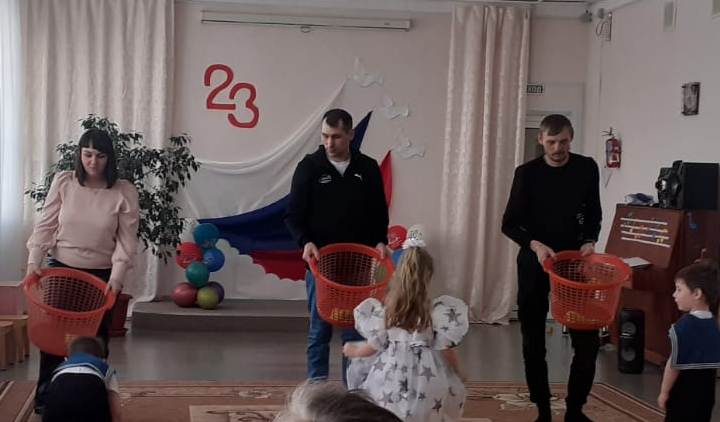 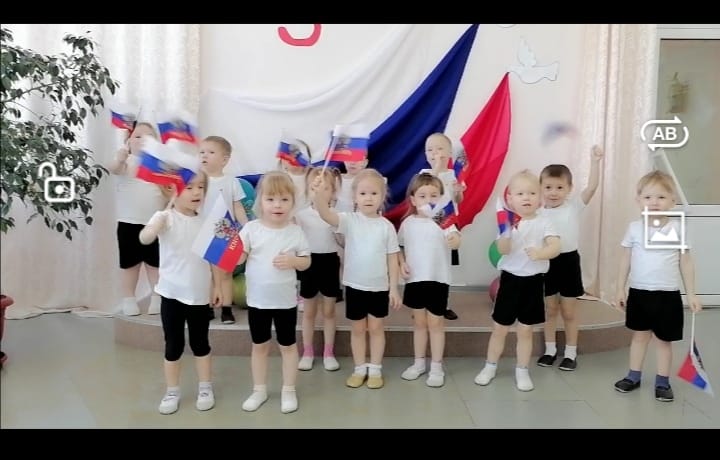 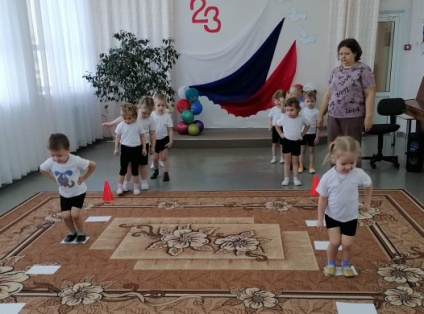 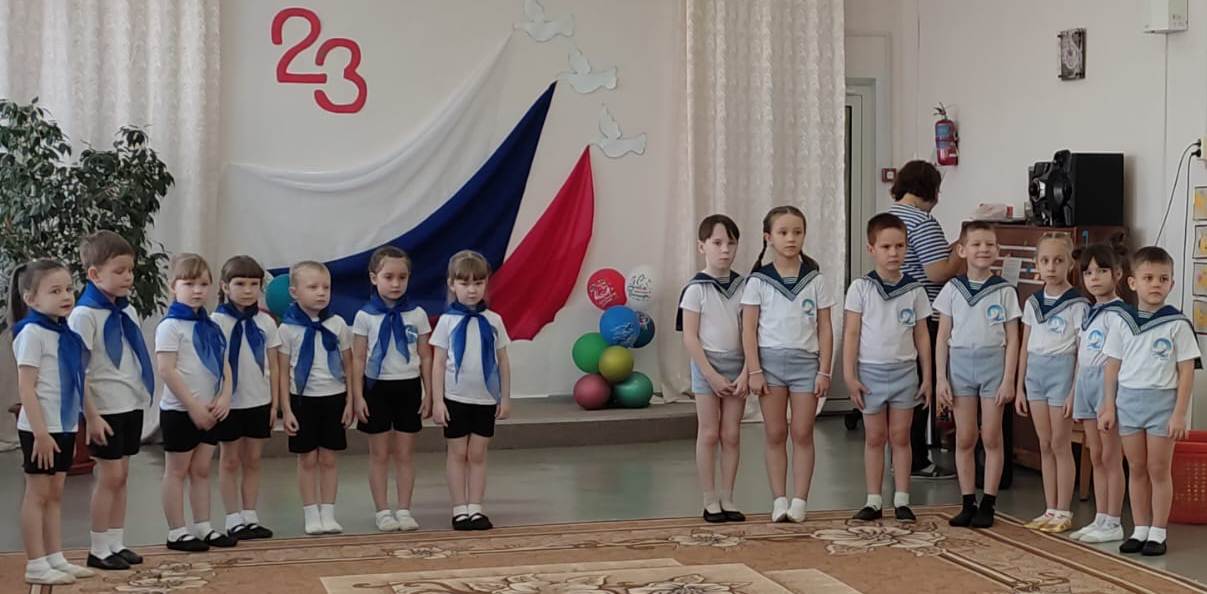 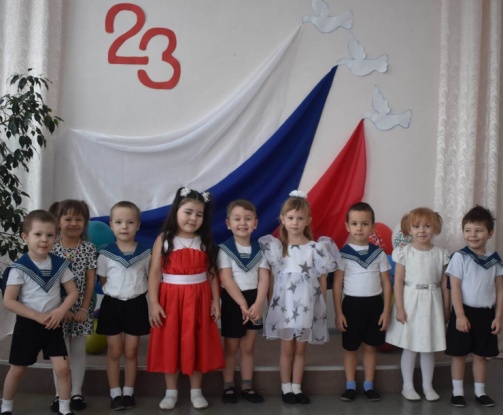 